UJI AKTIVITAS ANTIBAKTERI FRAKSI N-HEKSANA DAN ETIL ASETAT DAUN BANDOTAN (Ageratum conyzoides L) TERHADAP BAKTERI Staphylococcus epidermidisSKRIPSIOLEH:RISTA RAFLIZANPM. 212114086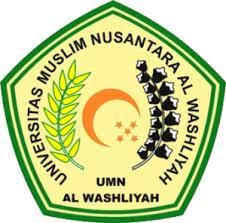 PROGRAM STUDI SARJANA FARMASIFAKULTAS FARMASIUNIVERSITAS MUSLIM NUSANTARA AL-WASHLIYAH MEDAN 2023UJI AKTIVITAS ANTIBAKTERI FRAKSI N-HEKSANA DAN ETIL ASETAT DAUN BANDOTAN (Ageratum conyzoides L) TERHADAP BAKTERI Staphylococcus epidermidis SKRIPSIDiajukan untuk melengkapi dan memenuhi syarat-syarat untuk memperoleh Gelar Sarjana Farmasi pada Program Studi Sarjana Farmasi Fakultas Farmasi Universitas Muslim Nusantara Al-WashliyahOLEH:RISTA RAFLIZA212114086PROGRAM STUDI SARJANA FARMASIFAKULTAS FARMASIUNIVERSITAS MUSLIM NUSANTARA AL-WASHLIYAH MEDAN 2023